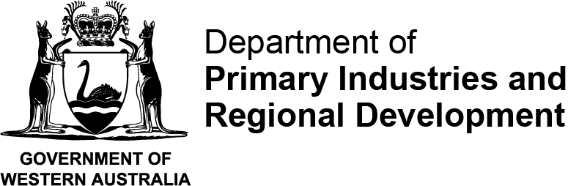 Application form
Importing cattle from the Northern Territory – Kununurra Inspection Point exemptionBiosecurity and Agriculture Management Act 2007 (BAM Act) and Regulations 2013 
PLEASE COMPLETE THIS FORM IN BLOCK LETTERS Please email the completed form and any attachments to: livestockbiosecurity@dpird.wa.gov.auApplicant detailsApplicant detailsApplicant detailsApplicant detailsApplicant detailsTitleTitleNameNameTrading nameTrading namePostal addressPostal addressPhone Phone Email Email Details of exemption being requested – tick the applicable boxEligibility requirements and additional information can be found on the DPIRD Webpage: Criteria for exemption from inspection at KununurraDetails of exemption being requested – tick the applicable boxEligibility requirements and additional information can be found on the DPIRD Webpage: Criteria for exemption from inspection at KununurraDetails of exemption being requested – tick the applicable boxEligibility requirements and additional information can be found on the DPIRD Webpage: Criteria for exemption from inspection at KununurraDetails of exemption being requested – tick the applicable boxEligibility requirements and additional information can be found on the DPIRD Webpage: Criteria for exemption from inspection at KununurraDetails of exemption being requested – tick the applicable boxEligibility requirements and additional information can be found on the DPIRD Webpage: Criteria for exemption from inspection at Kununurra Cattle imported from NT property to WA property Cattle imported to a WA DAFF export registered premise for preparation for export via Wyndham Port󠆿  Cattle transiting through WA when moving directly from a NT to a NT property Cattle imported from NT property to WA property Cattle imported to a WA DAFF export registered premise for preparation for export via Wyndham Port󠆿  Cattle transiting through WA when moving directly from a NT to a NT property Cattle imported from NT property to WA property Cattle imported to a WA DAFF export registered premise for preparation for export via Wyndham Port󠆿  Cattle transiting through WA when moving directly from a NT to a NT property Cattle imported from NT property to WA property Cattle imported to a WA DAFF export registered premise for preparation for export via Wyndham Port󠆿  Cattle transiting through WA when moving directly from a NT to a NT property Cattle imported from NT property to WA property Cattle imported to a WA DAFF export registered premise for preparation for export via Wyndham Port󠆿  Cattle transiting through WA when moving directly from a NT to a NT propertyPlease include as much detail as possible below including stock and transport route details and estimated frequency of movements Please include as much detail as possible below including stock and transport route details and estimated frequency of movements Please include as much detail as possible below including stock and transport route details and estimated frequency of movements Please include as much detail as possible below including stock and transport route details and estimated frequency of movements Please include as much detail as possible below including stock and transport route details and estimated frequency of movements Property details – NT property of consignment(If more than one property is to be considered, please add details in section 7)Property details – NT property of consignment(If more than one property is to be considered, please add details in section 7)Property details – NT property of consignment(If more than one property is to be considered, please add details in section 7)Property details – NT property of consignment(If more than one property is to be considered, please add details in section 7)Property details – NT property of consignment(If more than one property is to be considered, please add details in section 7)Property identification code (PIC)Property identification code (PIC)Trading nameTrading nameProperty nameProperty namePostal addressPostal addressProperty addressProperty addressOwner/manager nameOwner/manager namePhonePhoneEmail Email Property details – WA destination property (Only one WA property identification code can be included per application)Property details – WA destination property (Only one WA property identification code can be included per application)Property details – WA destination property (Only one WA property identification code can be included per application)Property details – WA destination property (Only one WA property identification code can be included per application)Property details – WA destination property (Only one WA property identification code can be included per application)Property identification code (PIC)Property identification code (PIC)Trading nameTrading nameProperty nameProperty namePostal addressPostal addressProperty addressProperty addressOwner/manager nameOwner/manager namePhone Phone Email Email WA destination property information [not applicable for transiting WA when moving from a NT to a NT property]WA destination property information [not applicable for transiting WA when moving from a NT to a NT property]WA destination property information [not applicable for transiting WA when moving from a NT to a NT property]WA destination property information [not applicable for transiting WA when moving from a NT to a NT property]WA destination property information [not applicable for transiting WA when moving from a NT to a NT property]Please provide as much detail as possible below, and add attachments with the application as required for the following:Holding capacity of yardsCapability for stock to be held isolated in the yards List all purposes the yards are used forInspection and handling equipment and infrastructure Biosecurity, weed and waste management strategies and/or attach any plansProperty map and photos of the yards and the immediate vicinityEvidence of DAFF export registered premise accreditation (if applying as an export depot for export via Wyndham)PIC for yards (if applying as an export depot for export via Wyndham)Please provide as much detail as possible below, and add attachments with the application as required for the following:Holding capacity of yardsCapability for stock to be held isolated in the yards List all purposes the yards are used forInspection and handling equipment and infrastructure Biosecurity, weed and waste management strategies and/or attach any plansProperty map and photos of the yards and the immediate vicinityEvidence of DAFF export registered premise accreditation (if applying as an export depot for export via Wyndham)PIC for yards (if applying as an export depot for export via Wyndham)Please provide as much detail as possible below, and add attachments with the application as required for the following:Holding capacity of yardsCapability for stock to be held isolated in the yards List all purposes the yards are used forInspection and handling equipment and infrastructure Biosecurity, weed and waste management strategies and/or attach any plansProperty map and photos of the yards and the immediate vicinityEvidence of DAFF export registered premise accreditation (if applying as an export depot for export via Wyndham)PIC for yards (if applying as an export depot for export via Wyndham)Please provide as much detail as possible below, and add attachments with the application as required for the following:Holding capacity of yardsCapability for stock to be held isolated in the yards List all purposes the yards are used forInspection and handling equipment and infrastructure Biosecurity, weed and waste management strategies and/or attach any plansProperty map and photos of the yards and the immediate vicinityEvidence of DAFF export registered premise accreditation (if applying as an export depot for export via Wyndham)PIC for yards (if applying as an export depot for export via Wyndham)Please provide as much detail as possible below, and add attachments with the application as required for the following:Holding capacity of yardsCapability for stock to be held isolated in the yards List all purposes the yards are used forInspection and handling equipment and infrastructure Biosecurity, weed and waste management strategies and/or attach any plansProperty map and photos of the yards and the immediate vicinityEvidence of DAFF export registered premise accreditation (if applying as an export depot for export via Wyndham)PIC for yards (if applying as an export depot for export via Wyndham)Declaration (tick the applicable box(es))Declaration (tick the applicable box(es))Declaration (tick the applicable box(es))Declaration (tick the applicable box(es))Declaration (tick the applicable box(es))I, being the owner/manager of the WA property described in this form declare that I understand and agree that:  For NT cattle transiting through WA on return to the NTA record of all movements must be maintained, and a quarterly report provided to DPIRD at LivestockKununurra@dpird.wa.gov.au. If the transport route alters from that proposed in the application form, DPIRD must be immediately advised by email to LivestockKununurra@dpird.wa.gov.au.   For cattle being imported from a NT property to WA property            and             For cattle being imported to a WA DAFF export registered premise for            preparation for export via Wyndham Port󠆿All of the information in the above sections is accurate and correct. Any changes in circumstances or addition of potential consignor or consignee properties will be included immediately in a revised application to DPIRD.The WA destination property may be subject to inspection by DPIRD as part of the assessment of this application. For NT property to WA property movements, cattle must have been born and grazed only on a property in the Victoria River District or Tanami Desert region of the NT. [This declaration is not applicable if applying as an export depot for export via Wyndham].This application applies to cattle consigned only to the referenced destination property, which are not intended to be moved to another property in WA. [This declaration is not applicable if applying as an export depot for export via Wyndham].For movements to a WA DAFF export registered premise for preparation for export via Wyndham Port󠆿, cattle must have resided only in the Victoria River District or Tanami Desert region of the NT for no less than 8 days prior to movement into WA. If approved, failure to provide DPIRD with three business days’ notification of intent to move cattle may result in revocation of the import permit and future consignments of cattle being directed to DPIRD’s Inspection Point, Kununurra for inspection as per the BAM requirements. Following unloading at the destination property, the truck will depart WA immediately. If further operation within WA is required, the truck is to proceed directly and immediately to DPIRD’s Inspection Point at Kununurra for washdown.Inspections and/or property audits undertaken as part of this protocol incur fees and travel charges.If the application is approved and an import permit is issued, DPIRD reserves the ability to rescind the permit in response to a biosecurity incident or amended risk profile in the jurisdiction of origin, or due to non-compliance with the import permit and/or requirements of the Biosecurity and Agriculture Management Act 2007.I will undertake regular inspection of the yards receiving cattle from the NT for weeds and notify DPIRD of suspicion of a declared pest. I, being the owner/manager of the WA property described in this form declare that I understand and agree that:  For NT cattle transiting through WA on return to the NTA record of all movements must be maintained, and a quarterly report provided to DPIRD at LivestockKununurra@dpird.wa.gov.au. If the transport route alters from that proposed in the application form, DPIRD must be immediately advised by email to LivestockKununurra@dpird.wa.gov.au.   For cattle being imported from a NT property to WA property            and             For cattle being imported to a WA DAFF export registered premise for            preparation for export via Wyndham Port󠆿All of the information in the above sections is accurate and correct. Any changes in circumstances or addition of potential consignor or consignee properties will be included immediately in a revised application to DPIRD.The WA destination property may be subject to inspection by DPIRD as part of the assessment of this application. For NT property to WA property movements, cattle must have been born and grazed only on a property in the Victoria River District or Tanami Desert region of the NT. [This declaration is not applicable if applying as an export depot for export via Wyndham].This application applies to cattle consigned only to the referenced destination property, which are not intended to be moved to another property in WA. [This declaration is not applicable if applying as an export depot for export via Wyndham].For movements to a WA DAFF export registered premise for preparation for export via Wyndham Port󠆿, cattle must have resided only in the Victoria River District or Tanami Desert region of the NT for no less than 8 days prior to movement into WA. If approved, failure to provide DPIRD with three business days’ notification of intent to move cattle may result in revocation of the import permit and future consignments of cattle being directed to DPIRD’s Inspection Point, Kununurra for inspection as per the BAM requirements. Following unloading at the destination property, the truck will depart WA immediately. If further operation within WA is required, the truck is to proceed directly and immediately to DPIRD’s Inspection Point at Kununurra for washdown.Inspections and/or property audits undertaken as part of this protocol incur fees and travel charges.If the application is approved and an import permit is issued, DPIRD reserves the ability to rescind the permit in response to a biosecurity incident or amended risk profile in the jurisdiction of origin, or due to non-compliance with the import permit and/or requirements of the Biosecurity and Agriculture Management Act 2007.I will undertake regular inspection of the yards receiving cattle from the NT for weeds and notify DPIRD of suspicion of a declared pest. I, being the owner/manager of the WA property described in this form declare that I understand and agree that:  For NT cattle transiting through WA on return to the NTA record of all movements must be maintained, and a quarterly report provided to DPIRD at LivestockKununurra@dpird.wa.gov.au. If the transport route alters from that proposed in the application form, DPIRD must be immediately advised by email to LivestockKununurra@dpird.wa.gov.au.   For cattle being imported from a NT property to WA property            and             For cattle being imported to a WA DAFF export registered premise for            preparation for export via Wyndham Port󠆿All of the information in the above sections is accurate and correct. Any changes in circumstances or addition of potential consignor or consignee properties will be included immediately in a revised application to DPIRD.The WA destination property may be subject to inspection by DPIRD as part of the assessment of this application. For NT property to WA property movements, cattle must have been born and grazed only on a property in the Victoria River District or Tanami Desert region of the NT. [This declaration is not applicable if applying as an export depot for export via Wyndham].This application applies to cattle consigned only to the referenced destination property, which are not intended to be moved to another property in WA. [This declaration is not applicable if applying as an export depot for export via Wyndham].For movements to a WA DAFF export registered premise for preparation for export via Wyndham Port󠆿, cattle must have resided only in the Victoria River District or Tanami Desert region of the NT for no less than 8 days prior to movement into WA. If approved, failure to provide DPIRD with three business days’ notification of intent to move cattle may result in revocation of the import permit and future consignments of cattle being directed to DPIRD’s Inspection Point, Kununurra for inspection as per the BAM requirements. Following unloading at the destination property, the truck will depart WA immediately. If further operation within WA is required, the truck is to proceed directly and immediately to DPIRD’s Inspection Point at Kununurra for washdown.Inspections and/or property audits undertaken as part of this protocol incur fees and travel charges.If the application is approved and an import permit is issued, DPIRD reserves the ability to rescind the permit in response to a biosecurity incident or amended risk profile in the jurisdiction of origin, or due to non-compliance with the import permit and/or requirements of the Biosecurity and Agriculture Management Act 2007.I will undertake regular inspection of the yards receiving cattle from the NT for weeds and notify DPIRD of suspicion of a declared pest. I, being the owner/manager of the WA property described in this form declare that I understand and agree that:  For NT cattle transiting through WA on return to the NTA record of all movements must be maintained, and a quarterly report provided to DPIRD at LivestockKununurra@dpird.wa.gov.au. If the transport route alters from that proposed in the application form, DPIRD must be immediately advised by email to LivestockKununurra@dpird.wa.gov.au.   For cattle being imported from a NT property to WA property            and             For cattle being imported to a WA DAFF export registered premise for            preparation for export via Wyndham Port󠆿All of the information in the above sections is accurate and correct. Any changes in circumstances or addition of potential consignor or consignee properties will be included immediately in a revised application to DPIRD.The WA destination property may be subject to inspection by DPIRD as part of the assessment of this application. For NT property to WA property movements, cattle must have been born and grazed only on a property in the Victoria River District or Tanami Desert region of the NT. [This declaration is not applicable if applying as an export depot for export via Wyndham].This application applies to cattle consigned only to the referenced destination property, which are not intended to be moved to another property in WA. [This declaration is not applicable if applying as an export depot for export via Wyndham].For movements to a WA DAFF export registered premise for preparation for export via Wyndham Port󠆿, cattle must have resided only in the Victoria River District or Tanami Desert region of the NT for no less than 8 days prior to movement into WA. If approved, failure to provide DPIRD with three business days’ notification of intent to move cattle may result in revocation of the import permit and future consignments of cattle being directed to DPIRD’s Inspection Point, Kununurra for inspection as per the BAM requirements. Following unloading at the destination property, the truck will depart WA immediately. If further operation within WA is required, the truck is to proceed directly and immediately to DPIRD’s Inspection Point at Kununurra for washdown.Inspections and/or property audits undertaken as part of this protocol incur fees and travel charges.If the application is approved and an import permit is issued, DPIRD reserves the ability to rescind the permit in response to a biosecurity incident or amended risk profile in the jurisdiction of origin, or due to non-compliance with the import permit and/or requirements of the Biosecurity and Agriculture Management Act 2007.I will undertake regular inspection of the yards receiving cattle from the NT for weeds and notify DPIRD of suspicion of a declared pest. I, being the owner/manager of the WA property described in this form declare that I understand and agree that:  For NT cattle transiting through WA on return to the NTA record of all movements must be maintained, and a quarterly report provided to DPIRD at LivestockKununurra@dpird.wa.gov.au. If the transport route alters from that proposed in the application form, DPIRD must be immediately advised by email to LivestockKununurra@dpird.wa.gov.au.   For cattle being imported from a NT property to WA property            and             For cattle being imported to a WA DAFF export registered premise for            preparation for export via Wyndham Port󠆿All of the information in the above sections is accurate and correct. Any changes in circumstances or addition of potential consignor or consignee properties will be included immediately in a revised application to DPIRD.The WA destination property may be subject to inspection by DPIRD as part of the assessment of this application. For NT property to WA property movements, cattle must have been born and grazed only on a property in the Victoria River District or Tanami Desert region of the NT. [This declaration is not applicable if applying as an export depot for export via Wyndham].This application applies to cattle consigned only to the referenced destination property, which are not intended to be moved to another property in WA. [This declaration is not applicable if applying as an export depot for export via Wyndham].For movements to a WA DAFF export registered premise for preparation for export via Wyndham Port󠆿, cattle must have resided only in the Victoria River District or Tanami Desert region of the NT for no less than 8 days prior to movement into WA. If approved, failure to provide DPIRD with three business days’ notification of intent to move cattle may result in revocation of the import permit and future consignments of cattle being directed to DPIRD’s Inspection Point, Kununurra for inspection as per the BAM requirements. Following unloading at the destination property, the truck will depart WA immediately. If further operation within WA is required, the truck is to proceed directly and immediately to DPIRD’s Inspection Point at Kununurra for washdown.Inspections and/or property audits undertaken as part of this protocol incur fees and travel charges.If the application is approved and an import permit is issued, DPIRD reserves the ability to rescind the permit in response to a biosecurity incident or amended risk profile in the jurisdiction of origin, or due to non-compliance with the import permit and/or requirements of the Biosecurity and Agriculture Management Act 2007.I will undertake regular inspection of the yards receiving cattle from the NT for weeds and notify DPIRD of suspicion of a declared pest.             Additional declarations if applying as an export depot for export via               WyndhamCattle must have grazed on a property only in the Victoria River District or Tanami Desert region of the NT for no less than 8 days before movement into WA. An NLIS report demonstrating this must be provided to DPIRD prior to each movement.Upon receival at the WA destination DAFF export registered premise, these cattle must be held separately from other cattle held at the yards at the same time.Cattle must be exported within 10 days of arrival at the WA destination export registered premise or immediate notification provided to DPIRD if this requirement is not achievable.             Additional declarations if applying as an export depot for export via               WyndhamCattle must have grazed on a property only in the Victoria River District or Tanami Desert region of the NT for no less than 8 days before movement into WA. An NLIS report demonstrating this must be provided to DPIRD prior to each movement.Upon receival at the WA destination DAFF export registered premise, these cattle must be held separately from other cattle held at the yards at the same time.Cattle must be exported within 10 days of arrival at the WA destination export registered premise or immediate notification provided to DPIRD if this requirement is not achievable.             Additional declarations if applying as an export depot for export via               WyndhamCattle must have grazed on a property only in the Victoria River District or Tanami Desert region of the NT for no less than 8 days before movement into WA. An NLIS report demonstrating this must be provided to DPIRD prior to each movement.Upon receival at the WA destination DAFF export registered premise, these cattle must be held separately from other cattle held at the yards at the same time.Cattle must be exported within 10 days of arrival at the WA destination export registered premise or immediate notification provided to DPIRD if this requirement is not achievable.             Additional declarations if applying as an export depot for export via               WyndhamCattle must have grazed on a property only in the Victoria River District or Tanami Desert region of the NT for no less than 8 days before movement into WA. An NLIS report demonstrating this must be provided to DPIRD prior to each movement.Upon receival at the WA destination DAFF export registered premise, these cattle must be held separately from other cattle held at the yards at the same time.Cattle must be exported within 10 days of arrival at the WA destination export registered premise or immediate notification provided to DPIRD if this requirement is not achievable.             Additional declarations if applying as an export depot for export via               WyndhamCattle must have grazed on a property only in the Victoria River District or Tanami Desert region of the NT for no less than 8 days before movement into WA. An NLIS report demonstrating this must be provided to DPIRD prior to each movement.Upon receival at the WA destination DAFF export registered premise, these cattle must be held separately from other cattle held at the yards at the same time.Cattle must be exported within 10 days of arrival at the WA destination export registered premise or immediate notification provided to DPIRD if this requirement is not achievable. Name and titleSignatureDateAdditional Property details – NT property of consignmentAdditional Property details – NT property of consignmentAdditional Property details – NT property of consignmentAdditional Property details – NT property of consignmentAdditional Property details – NT property of consignmentProperty identification code (PIC)Property identification code (PIC)Trading nameTrading nameProperty nameProperty namePostal addressPostal addressProperty addressProperty addressOwner/manager nameOwner/manager namePhonePhoneEmail Email Property identification code (PIC)Property identification code (PIC)Trading nameTrading nameProperty nameProperty namePostal addressPostal addressProperty addressProperty addressOwner/manager nameOwner/manager namePhonePhoneEmail Email 